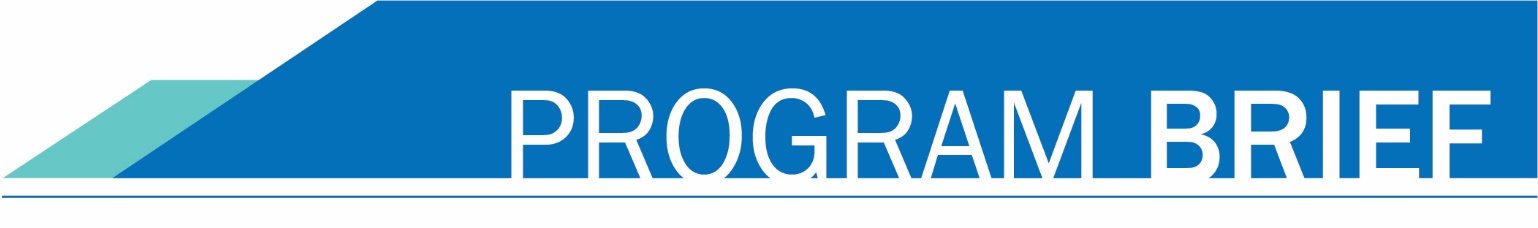 October 1, 2019“Creating tomorrow’s leaders today.”ctc System Level Leadership DevelopmentDraft Work PlanBackgroundSystem level professional development activities have grown since the Washington Executive Leadership Academy (WELA) and the CTC Leadership Development Association (ctcLDA, originally called the Association) were established in the 1980s and 90s.  Over time, statewide professional development efforts were added focused on new mid-level managers, faculty and staff of color and student success initiatives.  In addition, issues and challenges for senior college leaders have changed over time, generating interest in reexamining the curriculum for executive leadership professional development.  As a result, the governing bodies for ctcLDA and for WELA have decided to put both efforts on pause for one year while a reexamination and reset are designed.GoalsForm a work group to Make recommendations about the purposes, curriculum, organizational and funding structures for system level leadership development programs, including the WELA program, ctcLDA, and a program for new mid-managers.Consider relationship to existing system level leadership development activities for deans, faculty, staff and administrators of color.Recommendations will be made to WELA program funders:  the college presidents association (WACTC), state trustees association (ACT), and State Board for Community and Technical Colleges (SBCTC), and governing groups effected by the recommendations.TimelineFall 2019	Identify purposes, participants, curriculum goals, governance structure, funding mechanism for WELA, ctcLDA, mid managers, and potentially administrators of color professional development.COMPLETE		Convene work groupReview draft work planInventory current system level leadership development activities including purposes, participants, governance, funding structure.Discuss goals for system level leadership developmentOctober		Work group meeting			Refine goals for system level leadership development			Discuss curriculum, participants, and delivery modelsOctober-November	Report progress to WACTC, SBCTC, ACT, Commissions and CouncilsNovember		Discuss feedback from constituency groupsDiscuss funding and governance optionsDecember	Recommendations to WACTC, ACT, SBCTCJanuary 2020	Work group meeting if needed to discuss feedback on recommendationsLate January	Action on recommendations by WACTC, ACT, SBCTC.February	Implement new governance structure(s) and hire new staff if recommended.March-April 		Plan, redesign and launch revised programsSummer 2020		New cohorts begin 